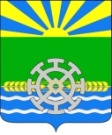 АДМИНИСТРАЦИЯ  ПРИВОЛЬНОГО СЕЛЬСКОГО ПОСЕЛЕНИЯКАВКАЗСКОГО РАЙОНАПОСТАНОВЛЕНИЕот  16.12.2016                                                                                                                                    № 226хутор Привольный Об утверждении перечня должностей муниципальной службы в администрации Привольного  сельского поселения Кавказского района, во исполнение статьи 12 Федерального закона от 25 декабря 2008 года № 273-ФЗ "О противодействии коррупции"В соответствии со статьей 12 Федерального закона от 25 декабря 2008 года № 273-ФЗ «О противодействии коррупции», а также согласно Указа Президента Российской Федерации от 21 июля 2010 года № 925 «О мерах по реализации отдельных положений Федерального закона «О противодействии коррупции»,п о с т а н о в л я ю:Утвердить Перечень должностей муниципальной службы в администрации Привольного сельского поселения Кавказского района, в случае замещения которых гражданин в течение двух лет после увольнения с муниципальной службы имеет право замещать на условиях трудового договора должности в организации и (или) выполнять в данной организации работы (оказывать данной организации услуги) в течение месяца стоимостью более ста тысяч рублей на условиях гражданско-правового договора (гражданско-правовыхдоговоров), если отдельные функции муниципального (административного) управления данной организацией входили в должностные (служебные) обязанности муниципального служащего, с согласия соответствующей комиссии по соблюдению требований к служебному поведению муниципальных служащих и урегулированию конфликта интересов, а также  в течение двух лет после увольнения с муниципальной службы  обязан при заключении трудовых или гражданско-правовых договоров на выполнение работ (оказание услуг), указанных выше, сообщать работодателю сведения о последнем месте своей службы (прилагается).            2. Постановление администрации Привольного сельского поселения Кавказского района от 31.10.2016  № 193 «Об утверждении перечня должностей муниципальной службы в администрации Привольного  сельского поселения Кавказского района, во исполнение статьи 12 Федерального закона от 25 декабря 2008 года № 273-ФЗ "О противодействии коррупции" отменить. 3.Опубликовать настоящее постановление  в средствах массовой информации и разместить на сайте администрации Привольного сельского поселения Кавказского района.4.Контроль за выполнением настоящего постановления оставляю собой.5.Постановление вступает в силу со дня его официального опубликования.ПРИЛОЖЕНИЕУТВЕРЖДЕНпостановлением администрацииПривольного сельского поселенияКавказского районаот 16.12.2016  № 226ПЕРЕЧЕНЬ должностей муниципальной службы в администрации Привольного сельского поселения Кавказского района     во исполнение статьи 12 Федерального закона от 25 декабря 2008 года    № 273-ФЗ "О противодействии коррупции"1.Специалист 1 категории;2.Специалист 2 категории;3.Специалист.Глава Привольного сельского поселения
Кавказского районаА.В. ЧенцовГлава Привольного сельского поселения
Кавказского районаА.В. Ченцов